中華民國自閉症總會【自閉症學生升學大專校院入學管道暨適應輔導座談會】報名簡章近年來，身心障礙學生升學大專校院的入學管道歷經多次的修正與改革，除了一般就學管道之外，身心障礙學生升學大專校院甄試、大專校院辦理單獨招收身心障礙學生考試等，都是可以讓身心障礙學生選擇的入學管道，然而，多元的入學方式以及各項考試規則的多次修訂，讓學生、家長、甚至學校老師都不甚熟悉，在不清楚各種升學制度的狀況下，便無法提供適合孩子的入學管道，也因此減少了孩子選擇的機會和應有的權益。除了升學管道的多元和複雜，入大專校院後的生活對自閉症學生而言也是一大挑戰，不同於過往的學習階段，大專校院的生活提供學生更多的彈性和選擇，因此也更需要學生自我決定和自主管理的能力，住宿、通勤、選課、空堂時間的安排、分組報告、社團活動…自由豐富的校園生活帶來各式各樣的挑戰，經常讓剛入大專校院的自閉症學生產生適應上的困擾，進而成為影響其日後是否能穩定就學並順利完成學業的重要因素。    據此，本會期望透過本次座談會的辦理，協助自閉症學生及家長能夠順利邁入新的求學階段並適應大專校院的生活型態。座談會中將由專家學者說明自閉症學生升學大專校院的入學管道和機制，同時也說明自閉症學生在大專校院常見的適應問題及因應策略，期望透過入學管道和適應問題的說明，讓參與者獲得豐富且符合其需求的資訊。主辦單位：社團法人中華民國自閉症總會補助單位：教育部、中華社會福利聯合勸募協會參加對象：就讀高中職之自閉症/身心障礙學生及家長、有興趣瞭解此議題之社會大眾。座談內容：(主辦單位保留本活動內容變更之權益)辦理時間、地點、人數及費用：人數：每場次30-50人費用：免費※因目前疫情尚未穩定，為避免跨縣市的接觸，本會採線上視訊方式(google meet)辦理課程。報名方式：1.報名者須填妥報名表，並來電確認（02-2394-4258），始完成報名手續。傳真（02-2394-4392）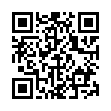 E-mail(autism@autism.org.tw) 線上報名: https://forms.gle/Fd4zTcsx4CGSebcL82.報名截止日期：額滿為止。3.此次座談會採免費報名，為維護當天會議之品質，願報名者全程參與活動，讓資源能達到最大效益之使用。4.需自備有手機、電腦或平板，講座進行中請保持麥克風關閉狀態，提問時間舉手後再開啟。5.本次座談會恕不開放旁聽與現場報名，敬請包涵。十、主辦單位聯絡方式：主辦單位：中華民國自閉症總會          聯絡人：何社工電話：02-23944258 分機14              傳真：02-23944392網址：www.autism.org.tw               E-mail：autism@autism.org.tw   地址：台北市中正區寧波西街62號3樓中華民國自閉症總會【自閉症學生升學大專校院入學管道暨適應輔導座談會】報名表     主題講師自閉症學生升學大專校院入學管道與機制說明中央大學身障甄試委員會承辦人自閉症學生就讀大專校院之常見適應問題、因應策略及相關特教資源介紹大專校院資源教室輔導人員場次日期時間地點講師場次一10/24(日)13:30-15:00線上視訊(Google Meet)中央大學身障甄試委員會承辦人場次一10/24(日)15:00-16:30線上視訊(Google Meet)大專校院資源教室輔導人員場次二10/30(六)上午場09:00-10:30線上視訊(Google Meet)中央大學身障甄試委員會承辦人場次二10/30(六)上午場10:30-12:00線上視訊(Google Meet)大專校院資源教室輔導人員場次三10/30(六)下午場13:30-15:00線上視訊(Google Meet)中央大學身障甄試委員會承辦人場次三10/30(六)下午場15:00-16:30線上視訊(Google Meet)大專校院資源教室輔導人員姓名(若報名兩人以上，請填寫所有報名者姓名)(若報名兩人以上，請填寫所有報名者姓名)(若報名兩人以上，請填寫所有報名者姓名)辦理日期及時間：2021年10月24日(日) 13:30~16:302021年10月30日(六) 09:00~12:002021年10月30日(六) 13:30~16:30地點：線上視訊(Google Meet)人數：每場次30-50人費用：免費參加人數             人             人             人辦理日期及時間：2021年10月24日(日) 13:30~16:302021年10月30日(六) 09:00~12:002021年10月30日(六) 13:30~16:30地點：線上視訊(Google Meet)人數：每場次30-50人費用：免費報名場次場次一10/24 13:30-16:30場次二10/30 9:00-12:00場次三10/30 13:30-16:30場次一10/24 13:30-16:30場次二10/30 9:00-12:00場次三10/30 13:30-16:30場次一10/24 13:30-16:30場次二10/30 9:00-12:00場次三10/30 13:30-16:30辦理日期及時間：2021年10月24日(日) 13:30~16:302021年10月30日(六) 09:00~12:002021年10月30日(六) 13:30~16:30地點：線上視訊(Google Meet)人數：每場次30-50人費用：免費身分家長　　位學生　　位其他(請填寫：__________)　　位家長　　位學生　　位其他(請填寫：__________)　　位家長　　位學生　　位其他(請填寫：__________)　　位辦理日期及時間：2021年10月24日(日) 13:30~16:302021年10月30日(六) 09:00~12:002021年10月30日(六) 13:30~16:30地點：線上視訊(Google Meet)人數：每場次30-50人費用：免費性別男　　位女　　位男　　位女　　位男　　位女　　位辦理日期及時間：2021年10月24日(日) 13:30~16:302021年10月30日(六) 09:00~12:002021年10月30日(六) 13:30~16:30地點：線上視訊(Google Meet)人數：每場次30-50人費用：免費聯絡電話(若報名兩人以上，僅需填寫一位聯絡人電話)(若報名兩人以上，僅需填寫一位聯絡人電話)(若報名兩人以上，僅需填寫一位聯絡人電話)辦理日期及時間：2021年10月24日(日) 13:30~16:302021年10月30日(六) 09:00~12:002021年10月30日(六) 13:30~16:30地點：線上視訊(Google Meet)人數：每場次30-50人費用：免費E-MAIL(若報名兩人以上，僅需填寫一位聯絡人email行前通知會寄到此信箱，請確實填寫)(若報名兩人以上，僅需填寫一位聯絡人email行前通知會寄到此信箱，請確實填寫)(若報名兩人以上，僅需填寫一位聯絡人email行前通知會寄到此信箱，請確實填寫)辦理日期及時間：2021年10月24日(日) 13:30~16:302021年10月30日(六) 09:00~12:002021年10月30日(六) 13:30~16:30地點：線上視訊(Google Meet)人數：每場次30-50人費用：免費障別 自閉症/亞斯伯格症 心智障礙者 其他障別年級 高三 高二 高一 高三 高二 高一備註與建議1、完整填完以上報名表後，傳真或E-mail(autism@autism.org.tw)至本會，並於完成後再用電話確認報名成功。2、請務必先詳讀報名方式，以確保報名權益。報名傳真電話：02-2394-4392      確認報名電話：02-2394-4258 分機14     聯絡人：何社工1、完整填完以上報名表後，傳真或E-mail(autism@autism.org.tw)至本會，並於完成後再用電話確認報名成功。2、請務必先詳讀報名方式，以確保報名權益。報名傳真電話：02-2394-4392      確認報名電話：02-2394-4258 分機14     聯絡人：何社工1、完整填完以上報名表後，傳真或E-mail(autism@autism.org.tw)至本會，並於完成後再用電話確認報名成功。2、請務必先詳讀報名方式，以確保報名權益。報名傳真電話：02-2394-4392      確認報名電話：02-2394-4258 分機14     聯絡人：何社工1、完整填完以上報名表後，傳真或E-mail(autism@autism.org.tw)至本會，並於完成後再用電話確認報名成功。2、請務必先詳讀報名方式，以確保報名權益。報名傳真電話：02-2394-4392      確認報名電話：02-2394-4258 分機14     聯絡人：何社工1、完整填完以上報名表後，傳真或E-mail(autism@autism.org.tw)至本會，並於完成後再用電話確認報名成功。2、請務必先詳讀報名方式，以確保報名權益。報名傳真電話：02-2394-4392      確認報名電話：02-2394-4258 分機14     聯絡人：何社工